Паспорт урока:Технологическая карта хода урока:Тема урока:Что такое экология? ФИО учителяАбуашвили Нино ЛевановнаОбразовательная цельФормирование представлений об уровне ответственности за состояние окружающей среды, привлечение внимания обучающихся к возможности решения экологических проблем и осознанию необходимости личного посильного вклада каждого человека в сохранение окружающей среды.Планируемые образовательные результатыВ ходе урока и по окончании изучения темы ученик:Образовательные: расширит экологические знания.Развивающие: разовьет наблюдательность, познавательную активность, логическое мышление.Воспитательные: воспитает экологическую культуру, научится бережно относиться к окружающему миру, проявлять личную ответственность за состояние природной среды. Программные требования к образовательным результатам раздела «Что и кто?»Изучая этот раздел, ученик будет учиться: 
- различать флаг и герб России;
- узнавать некоторые достопримечательности столицы; 
- правильно переходить улицу; 
- проводить наблюдения в окружающем мире; 
- различать изученные камни, растения, животных, созвездия; 
- определять с помощью атласа-определителя растения и животных;
- описывать по плану дерево, рыбу, птицу; 
- сравнивать растения, животных, относить их к определенным группам; 
- использовать глобус для знакомства с формой нашей планеты; 
- изготавливать модели Солнца, созвездий.Программное содержание- актуализирует знания об экологии;- продолжит развивать экологическую культуру (интерес к природе; знания о природе и её охране; эстетические и нравственные чувства к природе). Мировоззренческая идеяФормирование основ работы в группах. Учиться заботиться о природе нужно с детства. Природа – наш дом, и им нужно дорожить, беречь его, поддерживать чистоту и порядок. Ценностно-смысловые ориентирыСамое ценное в мире – это жизнь человека. Самое ценное в жизни – здоровье.  А здоровье – это бесценное достояние данное нам природой. Благодарите природу за свою жизнь и свое здоровье, берегите её. И тогда она сбережет вас. План изучения учебного материала1. Отгадывание загадок. 2. Определение темы, цели и задач урока.3. Разбор термина «экология».4. Проведение физкультминутки.5. Обсуждение плана действий.6. Выполнение заданий.7. Подведение итогов.Основные понятияЭкология – это наука о связях между живыми существами и окружающей средой.Тип урокаУрок открытия новых знанийФорма урокаУрок – практикум  ТехнологияТехнология проблемного обученияОснащение урокаМультимедийный проектор, экран, компьютер, презентация, раздаточные материалы.Мизансцена урокаТрадиционная (парты стоят в три ряда, за каждой партой сидят по два ученика: сильные со слабыми); круговая (обучающиеся работают в группе, двигаясь по часовой стрелке (разные задания на разных станциях)). Домашнее заданиеОтсутствует Планируемые результаты (ПР)Деятельность учителяДеятельность учащихсяI. Организационный моментI. Организационный моментI. Организационный момент(Личностные УУД)- внутренняя позиция ученика- Доброе утро, солнце! - Доброе утро, небо! - Доброе утро, природа! - Доброе утро, дети! - Вот и прозвенел звонок, начинаем наш урок!Поднимают руки вверх, затем опускаютПоднимают руки вверх, затем опускаютПоднимают руки вверх, затем опускаютНастраиваются на урокII. Мотивация к учебной деятельностиII. Мотивация к учебной деятельностиII. Мотивация к учебной деятельности(Личностные УУД)- учебно - познавательный интерес к учебной деятельности- Ребята, сегодня мы с вами отправимся в гости к природе! Узнаем много нового и интересного. Природа – самый близкий и добрый друг человека. Мы не можем существовать без неё. Но не все люди это понимают. Не все заботятся о природе, не все её берегут. Поэтому нам необходимо научиться слышать природу, помогать ей. На нашем занятии мы обсудим очень важную тему. Но какую именно – вы узнаете сами!Смотрят слайд презентацииIII. Актуализация знанийIII. Актуализация знанийIII. Актуализация знаний(Личностные УУД) учебно-познавательный интерес к новому учебному материалу. (Регулятивные УУД) принимать и сохранять учебную задачу.- На доске висят картинки – отгадки на загадки, которые я вам прочту. К каждой картинке прикреплена буква. Отгадав все загадки и выстроив буквы в правильной последовательности, вы получите слово, которые будет являться темой нашего занятия. 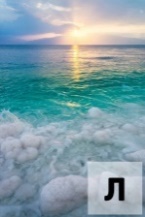 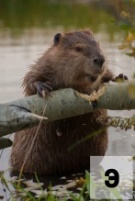 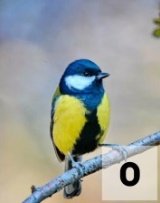 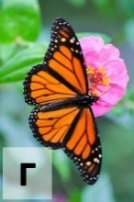 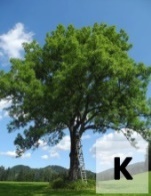 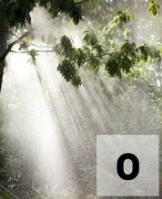 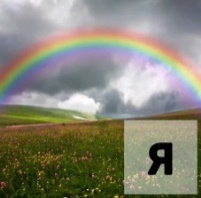 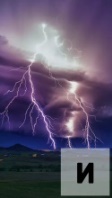 - Готовы?- Итак, первая загадка:Хвост веслом! Пловец отменный!Да и мех имеет ценный!Строит «хатки» и плотины. Из ветвей, камней и тины. - Какая буква прикреплена к картинке с бобром? - Молодцы! Значит, первая буква в нашем слове – «Э». Следующая загадка:Его весной и летомМы видели одетым,А осенью с бедняжкиСорвали все рубашки,Но зимние метелиВ снега его одели. На окошко села птичка – Желтогрудая … Без конца и края лужа.Не страшна ей злая стужа.В Луже ходят корабли,Далеко им до земли. Он стучит всегда в окошко,Мочит все вокруг дорожки.От него всегда бежим,Спрятаться скорей спешим. Спал цветокИ вдруг проснулся,Больше спать не захотел.Встрепенулся, потянулся,Взвился вверх и полетел. Громко им команду дали – Сабли в небе засверкали. Разноцветно коромыслоНад дорогою повисло.Семь цветов – одна дуга,Это чудо –  … Картинки на доске располагаются в следующем порядке: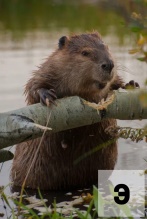 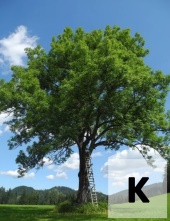 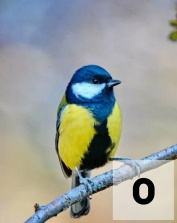 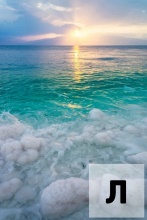 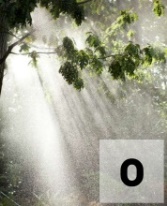 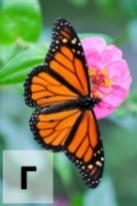 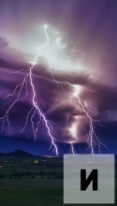 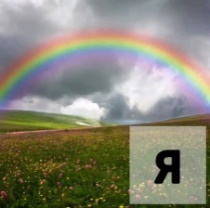 - Ребята, какое слово у нас получилось? - Да!- Бобёр- Буква «Э». Один обучающийся подходит к доске и вешает картинку с бобром перед всеми остальными.- Дерево, буква «К». Один обучающийся подходит к доске и вешает картинку с деревом после картинки с бобром.-Синичка, буква «О»- Море, буква «Л»- Дождь, буква «О»- Бабочка, буква «Г»- Молния, буква «И»- Радуга, буква «Я»- ЭкологияIV. Целеполагание и построение проекта выхода из ситуацийIV. Целеполагание и построение проекта выхода из ситуацийIV. Целеполагание и построение проекта выхода из ситуаций(Личностные УУД) учебно-познавательный интерес к новому учебному материалу. (Регулятивные УУД) принимать и сохранять учебную задачу.
- Как вы думаете, о чем пойдет речь на нашем занятии?- А вы знаете, что такое экология? Предлагают варианты Отвечают на вопрос учителя.V. Планирование учебной деятельностиV. Планирование учебной деятельностиV. Планирование учебной деятельности(Регулятивные УУД) прогнозирование(Познавательные УУД) построение речевых высказываний, выделяют существенную информацию - Давайте проверим ваши предположения и узнаем, верно ли вы ответили на вопрос «Что такое экология?». Я предлагаю вам выполнить задание. Приём «Детективы» В темном лесу спрятались слова. Нам необходимо найти их и составить из них предложение. - Давайте прочитаем полученное определение. - Верно! Молодцы ребята! Слово «экология» состоит из двух греческих слов: «экос» - дом и «логос» - наука. Т.е. экология – это наука о связях между человеком и природой. - Вернемся к загадкам, которые были в начале урока. Дерево, синица, бобры, море, дождь, бабочка, молния, радуга. Как вы думаете, на какие 3 группы можно разделить эти предметы? - Экология окружает нас всюду. Нужно заботятся не только о растениях и животных, но и о воде, воздухе, земле. А знаете ли вы, как беречь нашу природу? Какое отношение к природе нельзя допускать?- Сейчас мы с вами это проверим. Видео – физкультминутка https://vk.com/away.php?utf=1&to=https%3A%2F%2Fyandex.ru%2Fvideo%2Ftouch%2Fpreview%2F2833268709130965462Обучающиеся по – очереди ищут слова, выписывают их на доску. Затем, совместно с учителем составляют из слов предложение, которое является определением слова «экология». Экология – это наука о связях между живыми существами и окружающей средой.- Земля, вода, воздух- ДаVI. Практическая деятельностьобучающихсяVI. Практическая деятельностьобучающихсяVI. Практическая деятельностьобучающихся(Регулятивные УУД) планирование своих действий в соответствии с поставленной задачей -самоконтроль (Регулятивные УУД)умение слышать и слушать (Коммуникативные УУД)формулировать собственное мнение и позициюПриём ФГОС по-фински Обучающимся предлагается разделиться на 3 группы. Каждая группа работает за отдельным столом (1-я группа за первым, 2-я – за вторым, 3-я – за третьим). После выполнения заданий, группа меняется местами по часовой стрелке. И так, пока каждая группа не выполнит все задания. Время ограниченно. На каждое задание дается 7 минут. Задние 1-го стола - ЗЕМЛЯВ конверте лежат знаки. Обсудите их. 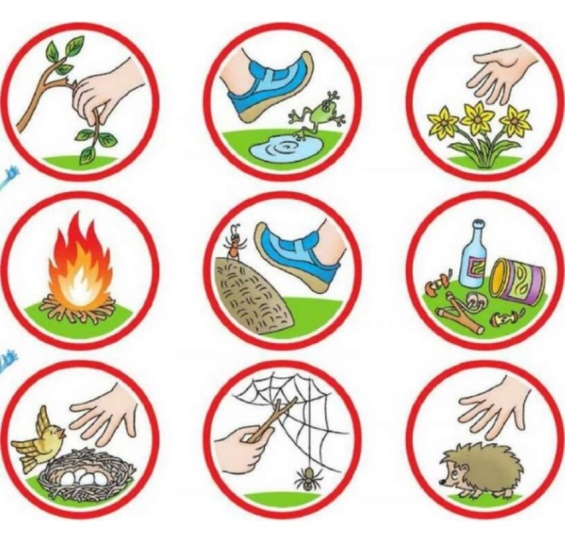 Придумайте и нарисуйте свои знаки, противоположные этим. 
Пример: выбрасывать мусор в специальные мусорные баки, строить кормушки для птиц, сажать деревья, цветы и т.д.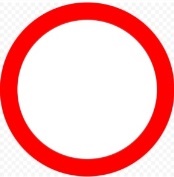 Задания 2-го стала – ВОДАВспомните, как происходит круговорот воды в природе. С помощью заготовленных материалов восстановите макет.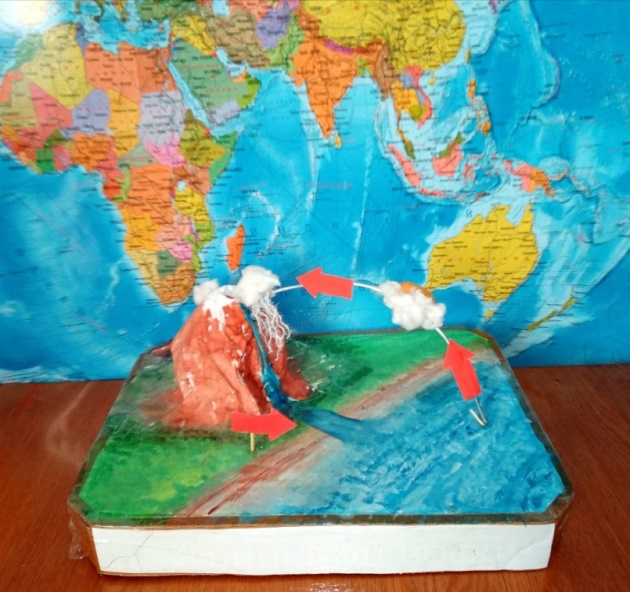 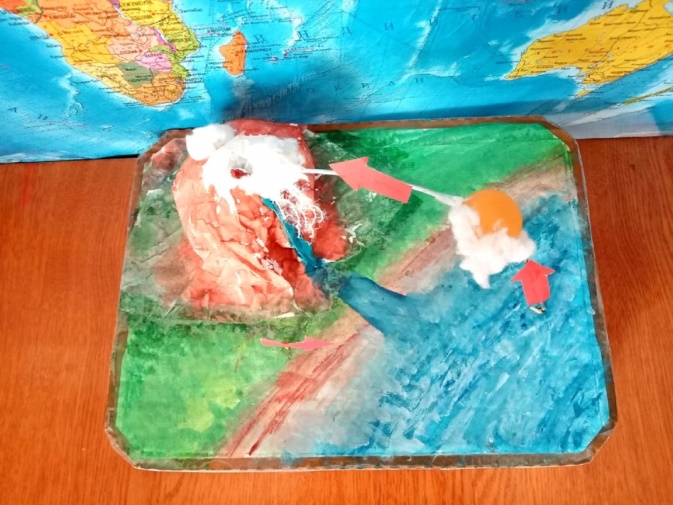 Игра «Рыбалка»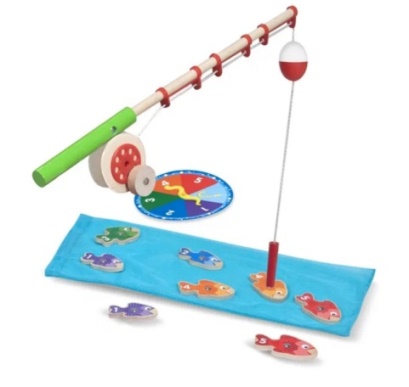 К каждой рыбке приклеена картинка, так или иначе относящаяся к воде. Поймайте рыбки и распределите в водоемы (на макет – тех, которые хорошо влияют на природу; в отдельное озеро – тех, которые плохо влияют на природу). 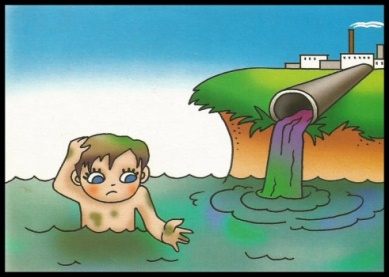 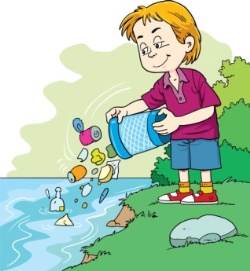 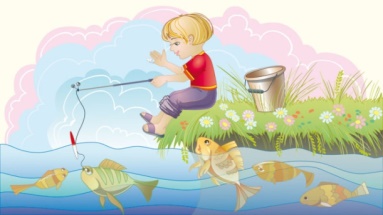 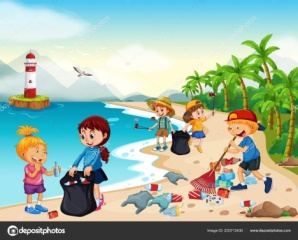 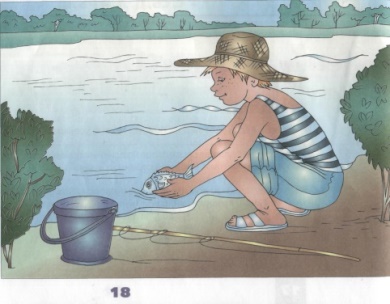 Задания 3-го стола – ВОЗДУХ Заполните таблицу противоположностей. В гидрогелиевых шариках спрятались картинки. Найдите их и распределите в два столбца. 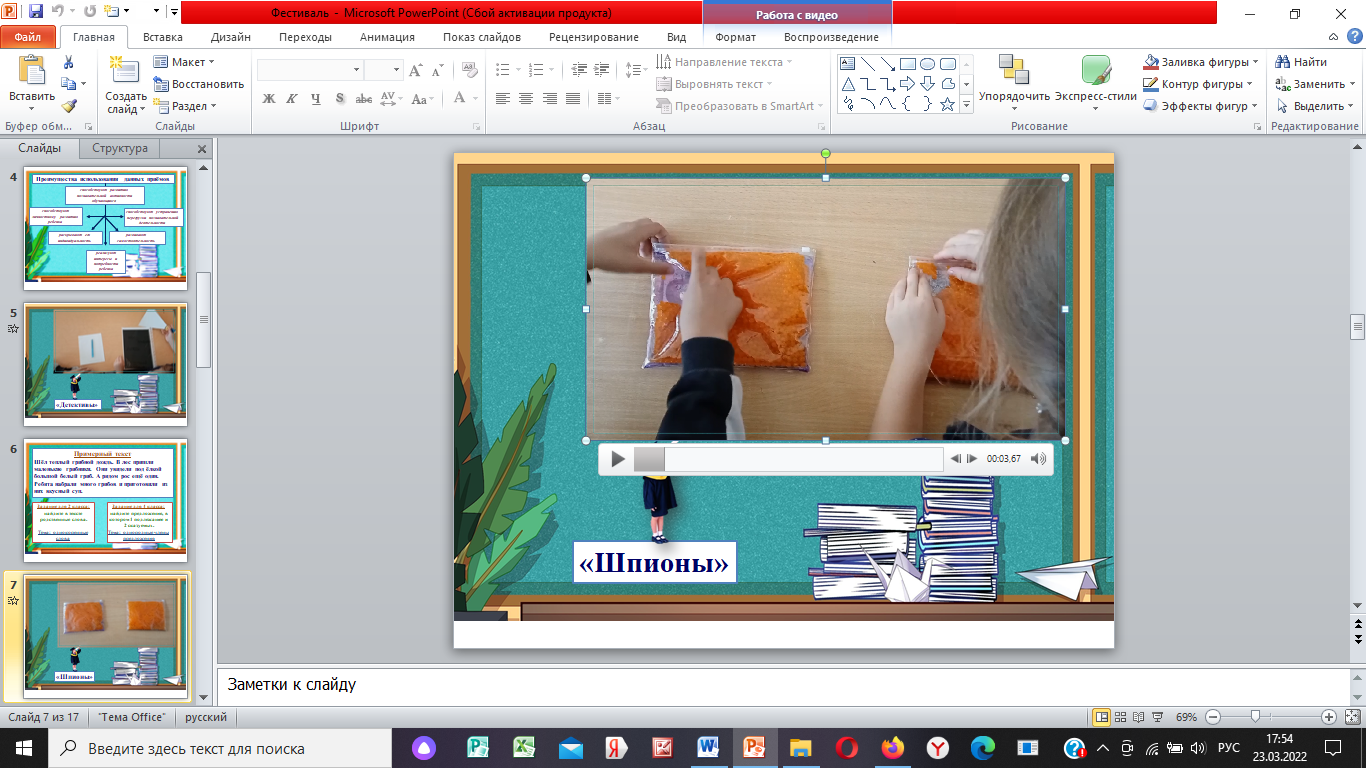 Преподаватель осуществляет контроль завыполнением обучающимися практической работы.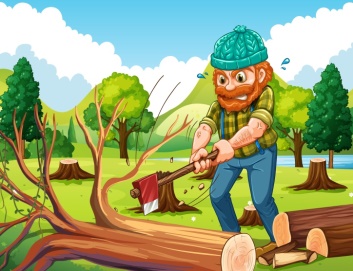 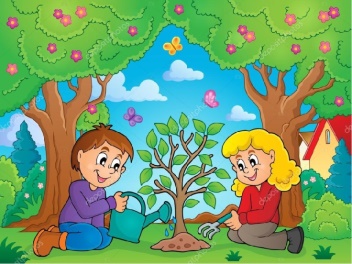 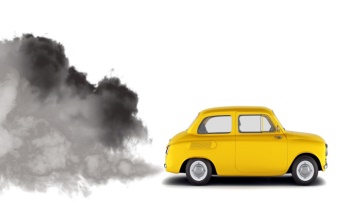 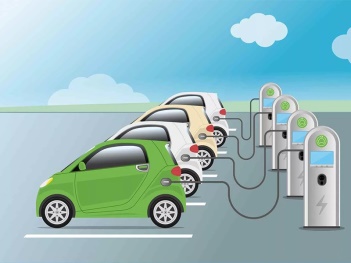 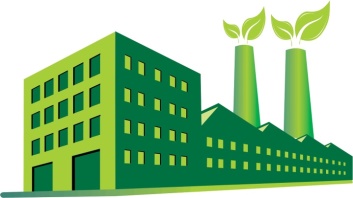 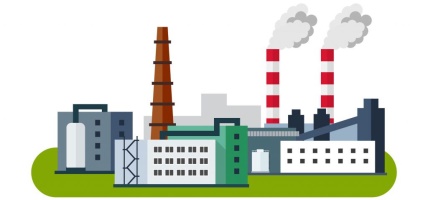 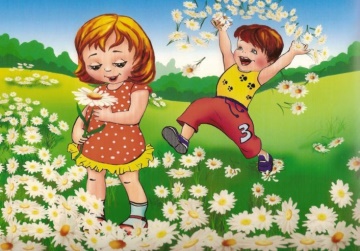 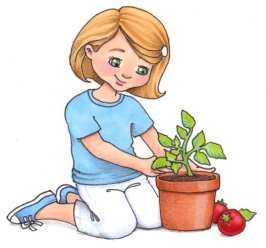 Обучающиесяосуществляют учебные действия по намеченному плану.Осуществляют контроль(применяются формысамоконтроля,взаимоконтроля)Формулируют затрудненияи осуществляюткоррекцию.VII. Подведение итогов урокаVII. Подведение итогов урокаVII. Подведение итогов урока(Личностные УУД)самооценка, ориентация в нравственном содержании поступков как собственных, так и окружающих людей - осознанность учения; (Познавательные УУД) строить речевые высказывания в устной и письменной речи- Ребята, что нового вы открыли сегодня на занятии? - Всё ли вам было понятно?- Как нужно относиться к природе? - Закончите предложения: «Чтобы веселей играть, буду все цветы я …» - Ну, конечно же, не рвать! А что делать? «Съем конфетку, шоколадку, мусор кину на…»- Не на лужайку, и не на полянку, а в мусорный бак! Верно!«Чтоб природе помогать, будем воду …»- Очищать, а не загрязнять! Молодцы! Вы верно продолжили все предложения!Природа – это наш дом! Она дает нам всё необходимое – воздух, чтобы дышать, воду, чтобы пить, продукты питания, свет, тепло и многое другое. Мы должны заботиться о своем доме, беречь его и любить! И я уверена, что вы, ребята, с теплом и лаской будет относиться к нашей родной природе. - Сажать, поливать, заботится